NwankpaNwankpa.213906@2freemail.com 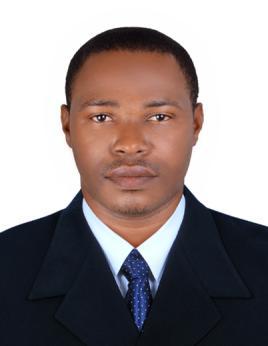 Date of Birth: 27th April 1980Nationality:  NigerianLocal Govt Area: Awka SouthMarital Status:  SingleSex:	MaleObjective___________________________________________________________________________________Desire a challenging and suitable work environment with an organisation that creates oppourtunity for growth and advancement,recognises and encourages potentials and initiative that allows for utmost contribution to productivity and profitability. To work with a team of result oriented professionals within a company offering cutting edge innovative services.Capabilities___________________________________________________________________A young resourceful graduate with:Focused mindsetAnalytical prowessProgrammer, ability to develop a standalone software using .NET FRAME WORKAbility to develop a web application using HTML, CSS, PHP, MYSQL And SWISHMAXSystem Engineer, ability to diagnose, repair and Clone a PCSoftware Engineer and also graphics designerAbility to learn very quickly; work with little supervision; and function well in team environment.Education___________________________________________________________________________________20072004-2008Nnamdi Azikiwe University Awka-VB.Net Certified(Programmer)Anambra State University, UliBachelor of Science (B.Sc.) Computer Science with 2nd Class Honours1993-1999National Comprehensive Secondary School AwkaWest African School Certificate (WAEC)Work Experience___________________________________________________________________________Communications LimitedIsolo .LagosPosition held: Software EngineerDate: 2003 till 2004RESPONSIBILITIES:Handling all the graphics design in the companyProvision of adequate information for the resolution unit to work with.Bridging the gap between the customers and the companyComputer CompanyKatsinaPosition held: Assistance EngineerDate: June 2009 to August 2010.RESPONSIBILITIES:Developing Software’s Using VB.Net FrameworkDeveloping Web Application, using PHP and JavaScriptAbility to use DwCS5/Flash CS5Software Engineering and PC Maintenanceteaching how to use all the Microsoft office applicationSERVICE YEAR:	(NYSC)Computer Company: Instructive functions within a team – mostly teaching and instructing people on how to use Microsoft Office application